＜ＪＡバンク中央アカデミー＞全国研修のご案内（No.1685）リスク管理研修～ リスク管理実務で必要となる基本的・実践的な業務知識を習得する講座　～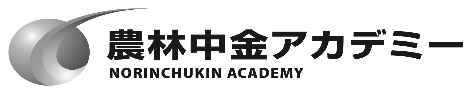 研修のねらい（こんな時）金融機関が経営の健全性を確保しながら安定的な運用を実現するうえで、運用規模やリスク特性に応じて適切なリスク管理態勢を構築する必要があります。リスク管理態勢の構築や高度化においては実務者の業務知識の向上や実務者間の交流を通じた継続的な取組みも重要であることから、本研修では信農連でリスク管理業務を担当する職員・初級管理職を対象に、レクチャーによる知識の習得と合わせ、信農連実務者間の交流等を通じ、リスク管理に関する知見の向上を目指します。想定する受講対象者リスク管理業務を担当する職員および初級管理職（半年程度の業務経験もしくは同等の知識を有することを想定）考え方（研修の骨格）本研修は第１部・第２部の二部構成（２日間の開催）となっています。第１部では、市場リスク管理・信用リスク管理・統合的リスク管理といった基本的なリスク管理の枠組みについて一般的な金融機関における実務を踏まえ、みずほフィナンシャルグループのリスク管理実務者からレクチャーを予定しています。第２部では、IRRBB 管理・ストレステスト（シナリオ分析）・ファンド管理といった信農連のリスク管理実務において重要なテーマについて、農林中央金庫のリスク管理実務者からレクチャーを予定しています。また、第１部・第２部いずれにおいても、受講者である信農連実務者間の意見交換のパートを設ける予定としています。関係者の声研修講師紹介研修プログラム（予定）○ 事前課題所定の事前整理シート（事前提出あり）〇 募集人員　　　定員　４０名※　応募人数が大幅に定員を上回った場合は、受講をお断り・調整する場合がありますので、予めご承知おきください。 正式なご案内は、事務の都合上、3週間前頃の送付となります。オンライン研修の受講端末について農林中央金庫が配付したiPad端末等、ウェブ会議システム「Webex Meetings」）が安定して利用できる環境をご準備ください。(スマホでの参加はご遠慮ください) 通信環境の良い場所で受講してください。通信速度は以下のサイトで測定できます。(参考)　USENのスピードテストサイト⇒https://speedtest.gate02.ne.jp/　　　　　　上記サイトの判定結果のうち「ビデオ会議」が「快適」だと比較的安定します。農林中央金庫が配布したiPadでは、上記サイトにアクセスできません。ドコモ回線(4G)を利用しているスマホ等を利用して測定してください。参加費用（予定）（消費税込）申込みの方法１１月１２日（金）までに以下の方法でお申込みください。以上セッション名内　　　容講　師【１日目】　（12:30から接続対応）【１日目】　（12:30から接続対応）【１日目】　（12:30から接続対応）【１日目】　（12:30から接続対応）事務連絡13:00＜開講＞○情勢報告○グループディスカッション○市場リスク管理○信用リスク管理○統合リスク管理・事前整理シートに基づく取組事項の共有・取組事項の発表・レクチャー＋質疑・レクチャー＋質疑・レクチャー＋質疑農林中金農林中金みずほFGみずほFGみずほFG17:00（終了）【２日目】　（13:00から接続対応）【２日目】　（13:00から接続対応）【２日目】　（13:00から接続対応）【２日目】　（13:00から接続対応）13:30〇グループディスカッション〇ファンド管理〇IRRBB管理〇統合リスク管理・事前整理シートに基づく取組事項の共有・取組事項の発表・レクチャー＋質疑・レクチャー＋質疑・レクチャー＋質疑農林中金農林中金農林中金農林中金16:45アンケート記入（17:00解散）金額備考受講料３７,４００円教材費を含みます。宿泊代－－食事代－－合計３７,４００円お申込み申込方法信農連・１ＪＡ県ＪＡ「研修申込・履歴管理システム」によりお申込みください。農林中金本支店N-Styleにより農林中金系統人材開発部へお申込みください。